CURRICULUM VITAE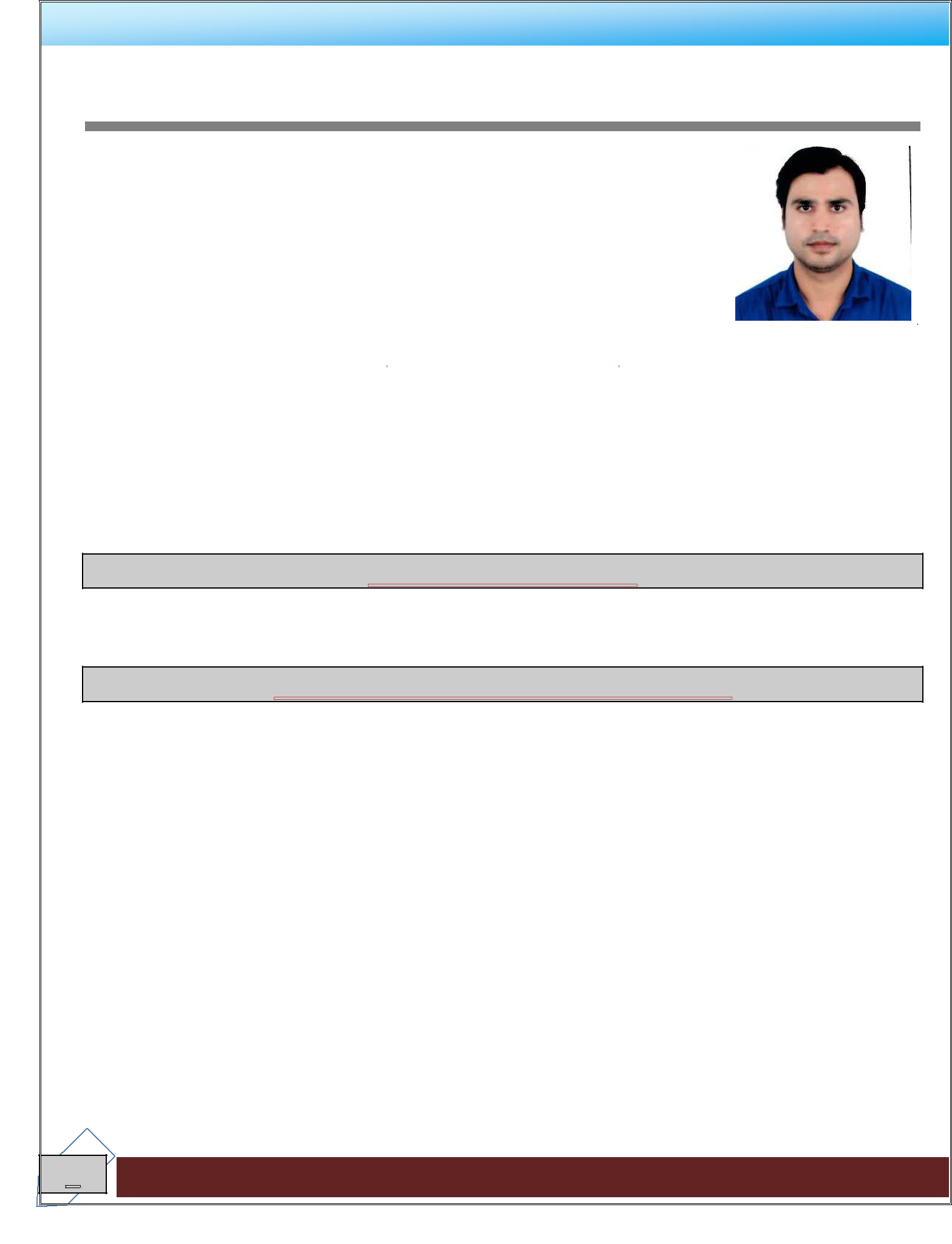 DHARMENDRA In Intend to build a career with professionally qualified team and corporate environment with committed and dedicated people that will help me to explore myself fully and realize my potential. By my hard work, sincerity, professional qualification and positive attitude, will contribute very best to the progress of our esteemed organization.DOMAINS OF INTERESTAdmin/Facility ManagementPROFESSIONAL EXPERIENCE (10 YEARS)in Sharjah, UAE Work period: March 24, 2014 till.M/S SHOXING BHOOMI IMPORT & EXPORT CO. LTD, Keqiao, China Work period: May 12, 2013 to Feb 7, 2014.SQUARE GEMS GENERAL TRADING LLC Dubai, UAE Work period: Feb 15, 2012 to March 25, 2013QUALITY COMPUTER’S LLC Sharjah, UAE Work period: Nov 19, 2009 to Jan 11 20121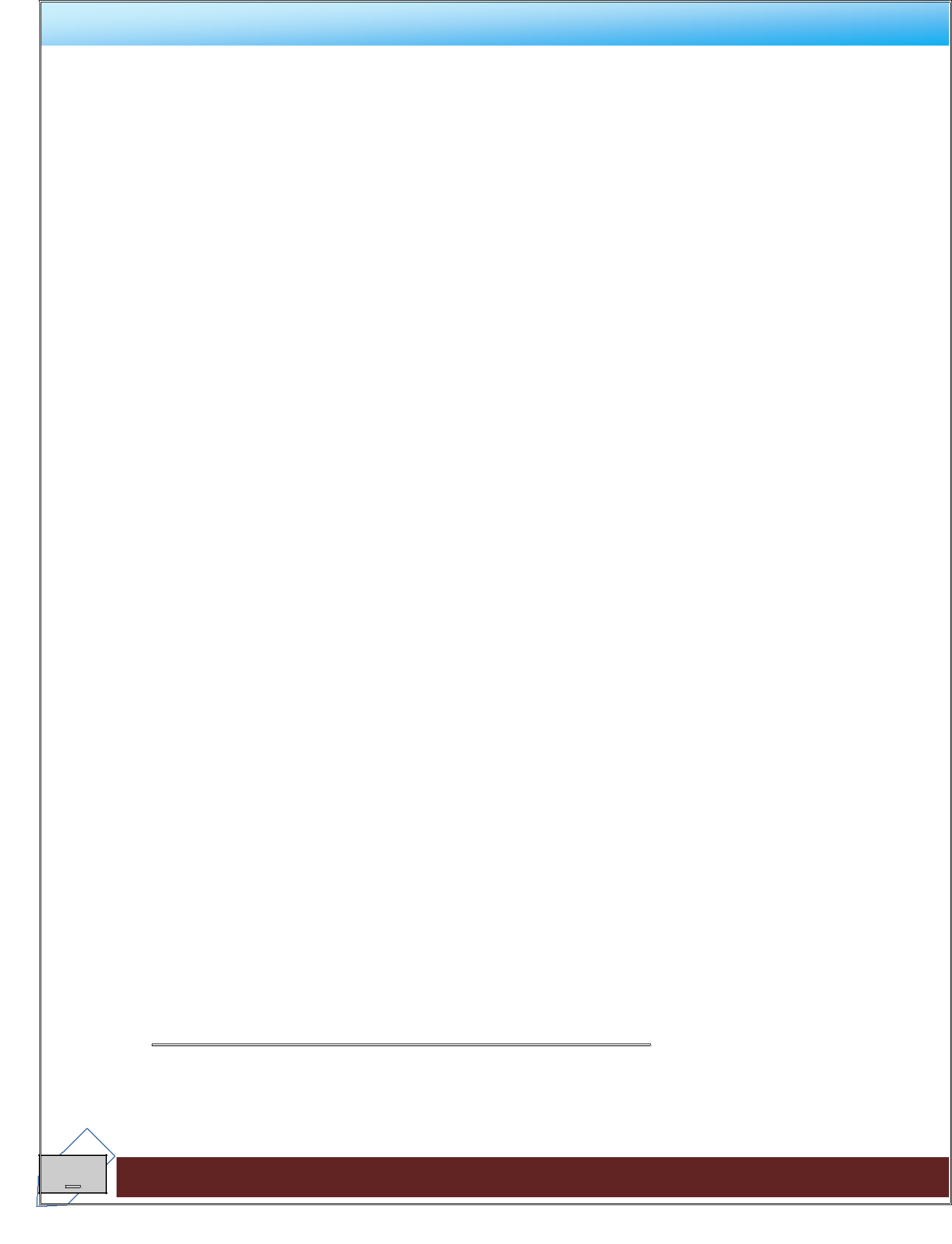 Work environment: Quality computer retail shop company of sales tonner, laptop, computer all computer accessories and providing services.Job Responsibility:-a. Account Receivable- Make Invoice and Delivery Note as per the corresponding purchase order. Payment follows up.Account Payables- Balance account payable to the general ledger daily. Ensure all billing is accurate and complete.Prepare Review, Posting, Checking and scrutinizing cash / credit invoices. And creating Accounts-overall monitoring and controlling of accounts.Making purchase order for materials and Handling stock-stock control.Maintain Cash book and handling petty cash and daily cash closing.Prepare monthly Bank Reconciliation statement & CHQs printing and verifying daily receipts & payments and Bank deposits.Handling payroll-WPS – Bank transfer.Prepare financial statement-Trial Balance, P&L, Balance Sheet and closing reports, passing closing entries and analysis of financial statement.Reporting to Auditor.SQUARE GEMS GENERAL TRADING LLC Dubai, UAEWork period: Feb 15, 2012 to March 25, 2013.2Work Environment: Square Gems General work Gem, Diamond & Gold retail office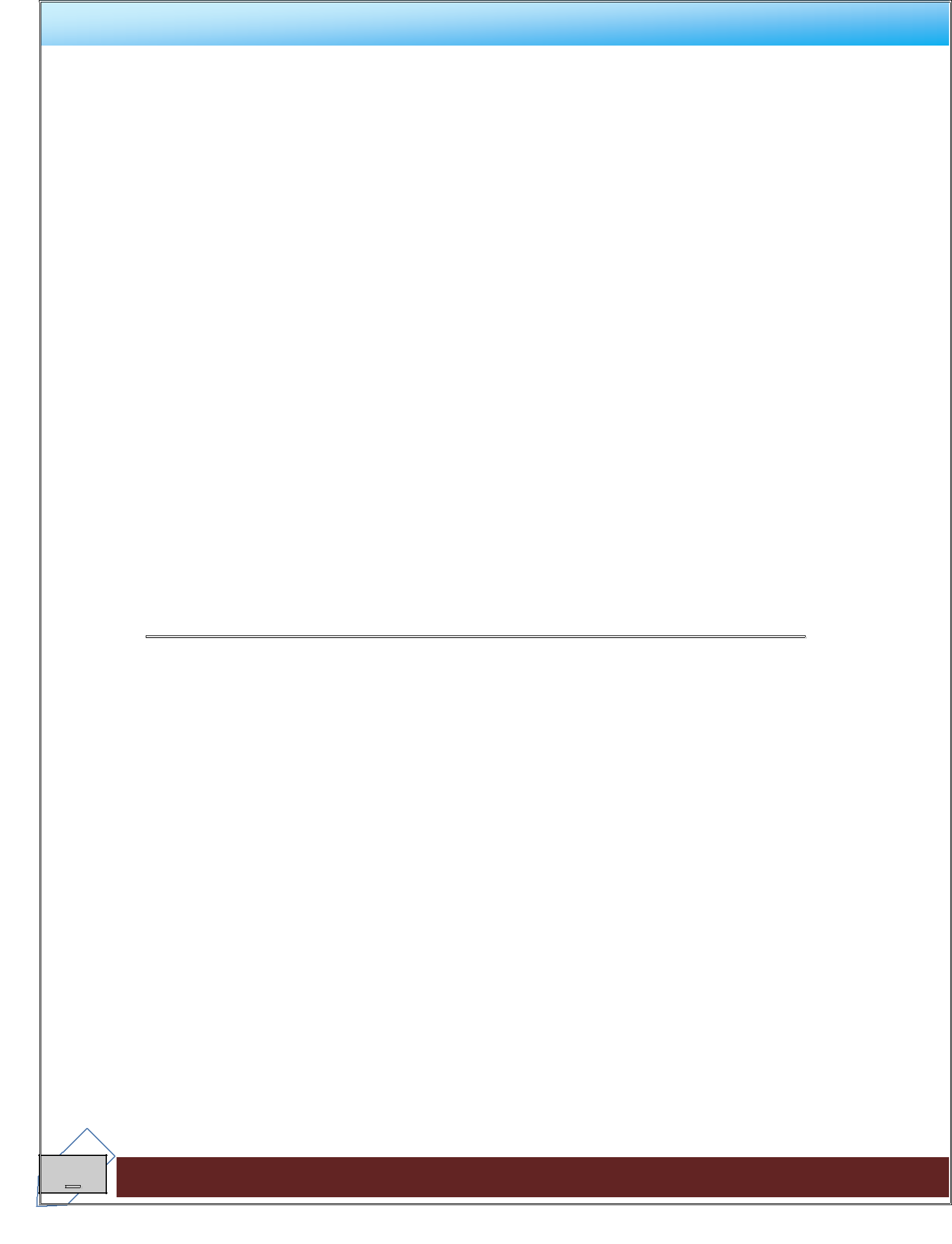 Job Responsibility:-a. Accounts Receivables-Balance receivables statement send to General Manager and reconcile the debtors account every month. Payments follow up is the part of my duty.Accounts Payables- Balance account payable to the general ledger daily. Ensure all billing is accurate and complete.Crating Accounts-overall monitoring and controlling of accounts.Making purchase order for materials and per the BOQ in the LPO received. Handling stock-stock control .Maintain Cash book and handling petty cash and daily cash closing.Prepare monthly Bank Reconciliation statement & CHQs printing and verifying daily receipts & payments and Bank deposits.Prepare financial statement-Trial Balance, P&L, Balance Sheet and closing reports, passing closing entries and analysis of financial statement.Reporting to Auditor.Accounting Software: - Gold & Gems2. M/S SHOXING BHOOMI IMPORT & EXPORT CO. LTD, Keqiao, ChinaWork period: May 12, 2013 to Feb 7, 2014.Work Environment: M/S SHOXING BHOOMI IMPORT & EXPORT CO. LTD of Textile & food item export & Import Company.Job Responsibility:-a. Accounts Receivables-Balance receivables statement send to General Manager and reconcile the debtors account every month. Payments follow up is the part of my duty.b. Accounts Payables- Balance account payable to the general ledger daily. Ensure all billing is accurate and complete.Crating Accounts-overall monitoring and controlling of accounts.Making purchase order for materials and per the BOQ in the LPO received. Handling stock-stock control.Maintain Cash book and handling petty cash and daily cash closing.Prepare monthly Bank Reconciliation statement & CHQs printing and verifying daily receipts & payments and Bank deposits.3g. Prepare financial statement-Trial Balance, P&L, Balance Sheet and closing reports, passing closing entries and analysis of financial statement.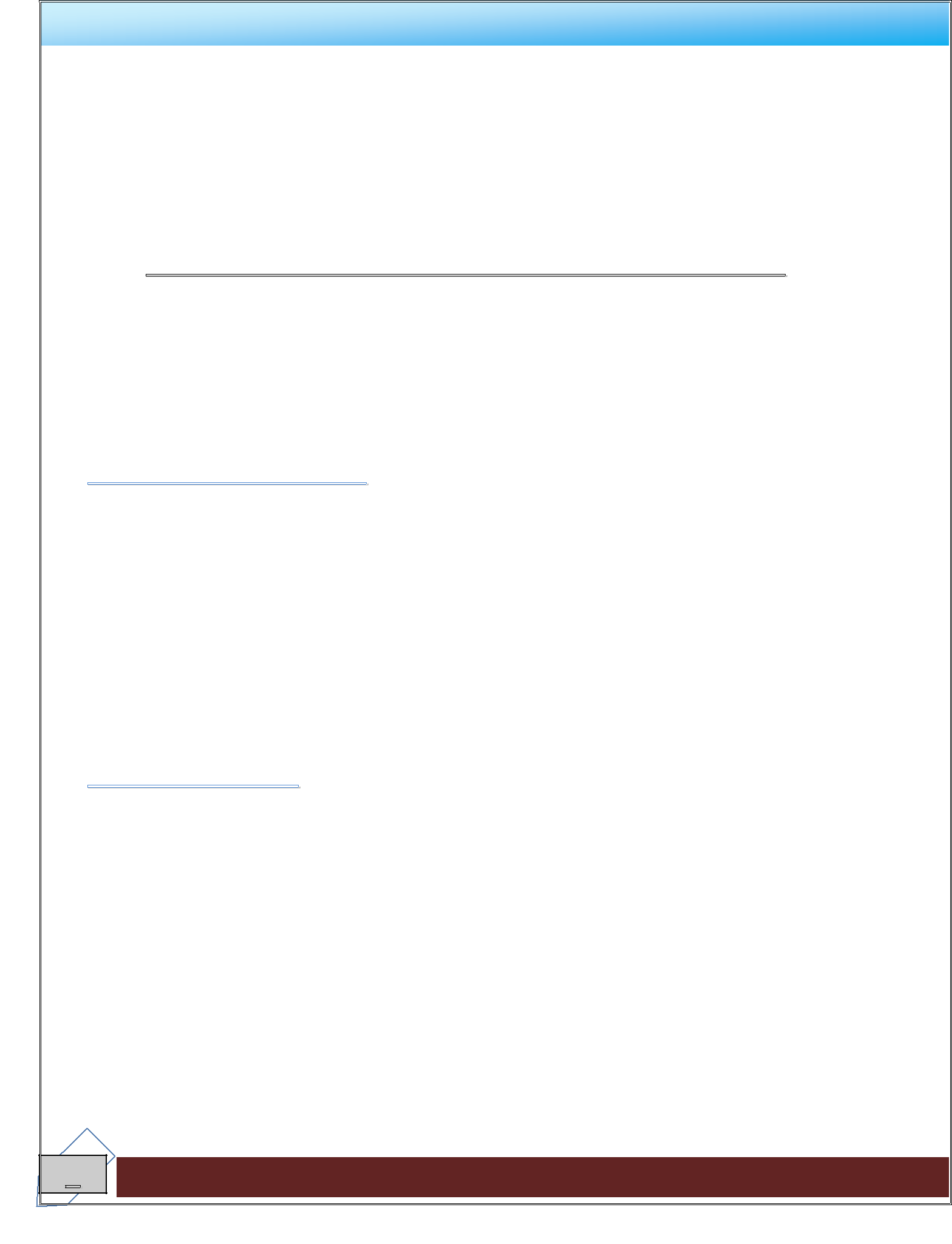 Reporting to AuditorAccounting Software: Tally ERP9.3. INTEGRATED SUBSEA ENGINEERING & SERVICES LLC Sharjah, UAEWork period: March 24, 2014 till.Work Environment: INTEGRATED SUBSEA ENGINEERING & SERVICES LLC of marine diving services company.Job Responsibility:-FINANCIAL ACCOUNTINGGeneral LedgerReceivables and payablesFinal AccountsBank ReconciliationCash & Bank BookSupports Multi Companies, Department, Cost Centre, Warehouse, SalesmanMulti-CurrencyPost Dated Cheque HandlingReport WriterJob ResponsibilitiesReceived and recorded invoices and arranged paymentDaily site issue register maintains.Co-ordinate to the planning departmentDaily stock ledger maintainsSales & Purchase OrdersPending OrdersPending DeliveriesVerify day end reports with records of vouchersAssist in preparing periodic trial balance & profit & loss a/cEstablished and maintained close relationship with bank authorities and auditors, ensuringCompliance with all regulatory bodies & Bank ReconciliationMaintain proper control over checkout & cash area of operation4Verified daily records of the cashier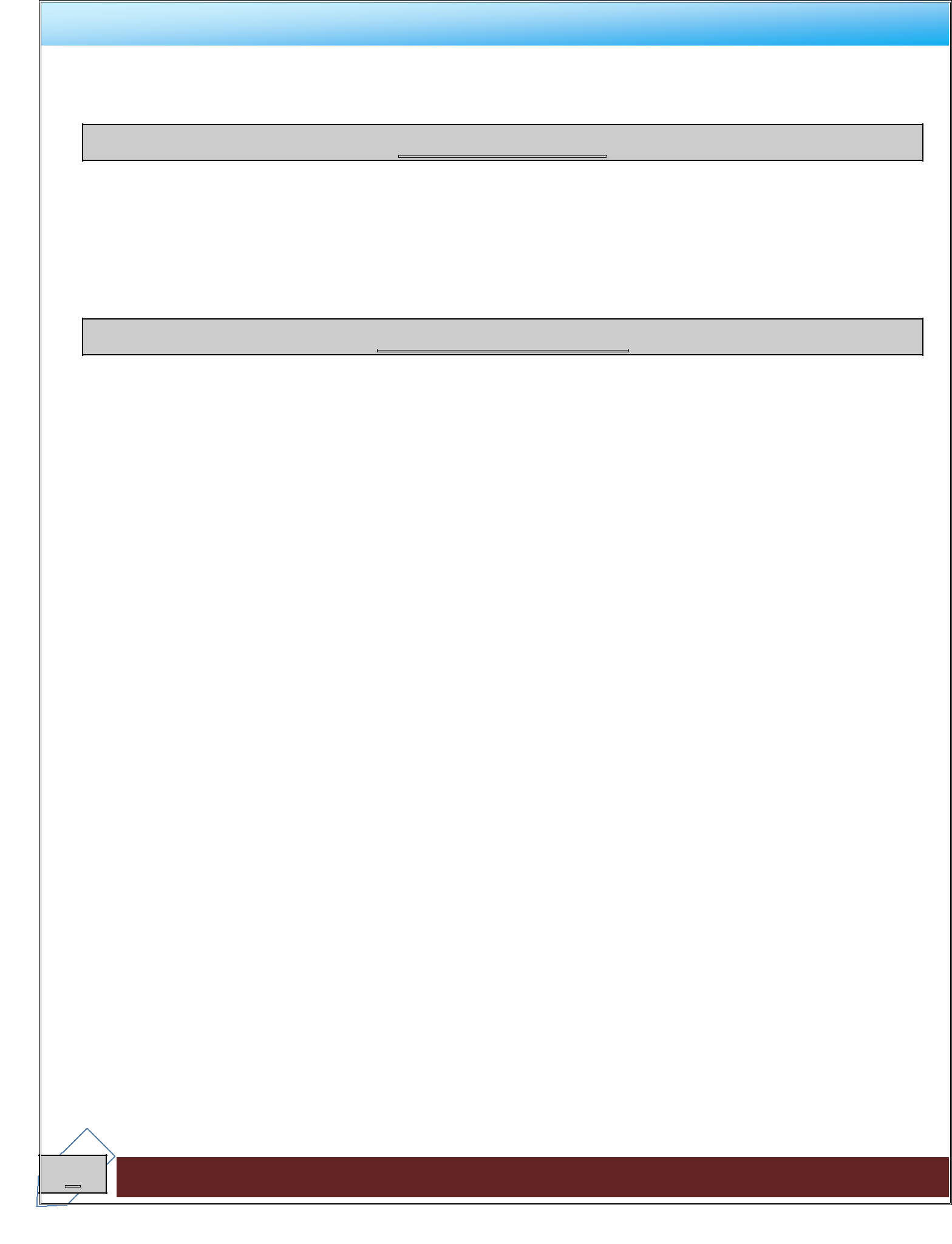 PERSONAL SKILLSWell- Versed in Tally ERP9,Busy, Fact, Quick Book & MS OfficeCan work under pressure & meet deadlinesCan speak English & HindiHighly dependable & can prioritize and organize tasksACADEMIC PROFILE:B.Com from Rajasthan University, Jaipur (Rajasthan)Bachelor Degree in The Institute of Computer Accountants ISO9001:2008 Institute(ICA)COMPUTER SKILLS:PERSONAL PROFILE:Place: SharjahDHARMENDRA 5Visa Type:EmploymentEmploymentEmploymentEmploymentEmploymentExperience in Account:10 Years10 Years10 Years10 Years10 YearsE-mail:Dharmendra-397761@glfjobseeker.com Dharmendra-397761@glfjobseeker.com Dharmendra-397761@glfjobseeker.com Dharmendra-397761@glfjobseeker.com Dharmendra-397761@glfjobseeker.com CAREER OBJECTIVECAREER OBJECTIVECAREER OBJECTIVECAREER OBJECTIVEIT SKILLSPERSONAL SKILLSPERSONAL SKILLSWindows Platform:Windows 7, Windows 8, Windows 10.DiligentFlexibleApplicationTally, Pay soft, Fact, Busy, MS OfficePersonalitySoftware:(Word, Excel, PowerPoint)Be convincingManagementExpertiseV-Lookup, power Pivot, Pivot, BasicSkillsFormulas, DashboardConflictCRM Software:ResolutionEPICORProblem SolvingDocumentSkillsManagement:KPI/MMR/QBR, EHS Report, IncidentTakingTracker, Team attendance, LogicalResponsibilityaccess report, Invoice trackerClarity andConcision:ERP9, Q-Soft, Pay-Soft, Fact, Busy, Quick bookAccounting SoftwareAccounting Software:ERP9, Q-Soft, Pay-Soft, Fact, Busy, Quick bookOffice ApplicationOffice Application:MS Office 2003, 2010OthersOthers:Internet Application & E-mail, OutlookNationality:IndianDate of Birth:02-Sep-1986Marital Status:MarriedLanguage Proficiency :Language Proficiency :English (Fluent)Hindi (Native)Current Salary:7,000.00Accepted Salary:8,500.00